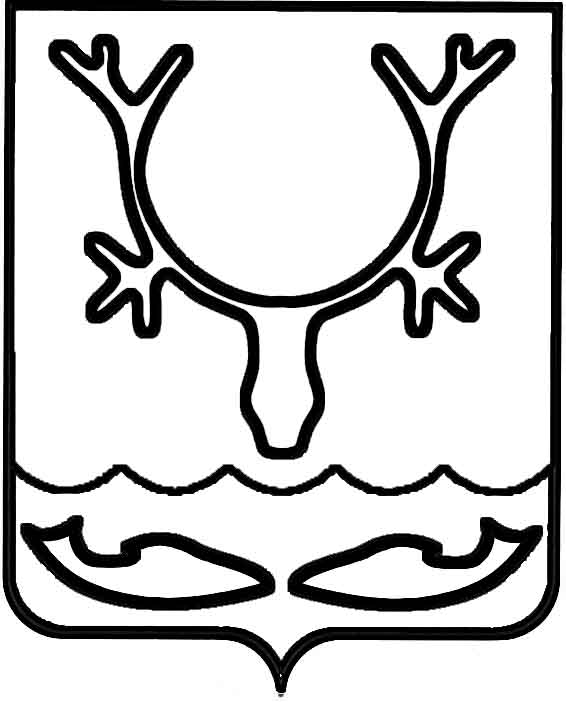 Администрация муниципального образования
"Городской округ "Город Нарьян-Мар"ПОСТАНОВЛЕНИЕО внесении изменений в постановление Администрации МО "Городской округ "Город Нарьян-Мар" от 15.05.2018 № 327 "Об утверждении схемы размещения нестационарных торговых объектов                     на территории МО "Городской округ         "Город Нарьян-Мар"В соответствии с Федеральными законами от 06.10.2003 № 131-ФЗ "Об общих принципах организации местного самоуправления в Российской Федерации", от 28.12.2009 № 381-ФЗ "Об основах государственного регулирования 
торговой деятельности в Российской Федерации", приказом Управления 
по агропромышленному комплексу и ветеринарии Ненецкого автономного округа 
от 23.04.2012 № 11-од "Об утверждении Порядка разработки и утверждения органами местного самоуправления муниципальных образований Ненецкого автономного округа схемы размещения нестационарных торговых объектов на территории Ненецкого автономного округа" Администрация муниципального образования "Городской округ "Город Нарьян-Мар"П О С Т А Н О В Л Я Е Т:1. Внести в постановление Администрации МО "Городской округ "Город 
Нарьян-Мар" от 15.05.2018 № 327 "Об утверждении схемы размещения нестационарных торговых объектов на территории МО "Городской округ "Город Нарьян-Мар" (далее – Схема) следующие изменения:1.1. Строку 25 Схемы изложить в следующей редакции:"".1.2. В строке "Итого" цифры "43" заменить цифрами "44".2. Настоящее постановление вступает в силу после его официального опубликования.28.01.2021№7425ул. Южная, 
в районе д. 44220кв. мнестационарный торговый объектсмешанные товары (продовольственные и непродовольственные)не более 
20 кв. мв соответствии 
с договором Глава города Нарьян-Мара О.О. Белак